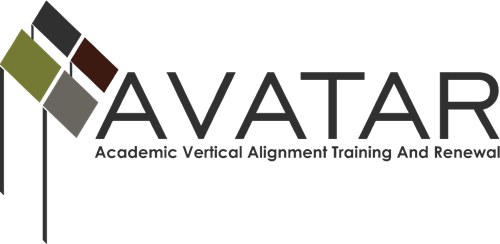 Action and Sustainability Plan – August 2012 to July 2013  ESC Region IIDateVertical Alignment ActionsResources Required and Persons ResponsibleEvidence of ImplementationEvidence of Impact8/13/12Form vertical alignment partnerships and team relationshipsCoordinatorAttendance at AVATAR Training of Trainers MeetingDiscussion regarding training8/28/12Participate in “Next Step Video Conference”CoordinatorAttendance at meetingUse materials to prepare for first team meeting9/12/12Convene Vertical Alignment PartnersCoordinator/Research analystAgenda, minutes, data materialsReview of materials; additional data requested9/24/12Collect and report regional data through the development of regional data powerpointCoordinatorPrepare and submit data powerpoint10/10/12Create a greater understanding of the importance of sharing information at the Ready for College and Career Conference for Counselors Coordinator/P-16 Council TeamProgram, presentation materials, evaluationsRequest by counselors to have more college and career readiness sessions10/11/12Provide Regional Update Report  through a conference callCoordinatorParticipation in conference call10/17/12Convene Vertical Alignment Partners and promote student success through critical conversations and actionsCoordinatorsAgenda, minutes, data presentation, assessment review, action planDiscussion related to data and assessments; preliminary work on action plan10/18/12Provide AVATAR Update at Regional P-16 Council MeetingCoordinatorPresentation materials; data powerpointDiscussion related to assessments and college readiness10/24/12Provide information about the AVATAR project at the regional superintendents’ meetingCoordinatorAgenda, presentation materials10/26/12Discussion regarding the importance of vertical alignment at the Public Education/Higher Education SummitP-16 Council TeamAgenda, questions for panel discussion10/30/12Create greater awareness of college readiness standards through meeting with Calallen ISD counselors CoordinatorAgenda; meeting materials10/30/12Prepare and submit Action and Sustainability PlanCoordinatorAction and Sustainability PlanNovember 2012Provide update on vertical team’s progress through an individual follow-up callCoordinatorNotes related to call11/14/12Promote student success through hosting a Ready for College and Career Conference for high school seniorsCoordinator/P-16 Council TeamProgram, evaluations11/15/12Convene vertical team partners to promote students success through critical conversations related to secondary objectives and postsecondary expectations.CoordinatorAgenda, minutes, materials (side-by-side), state objectives for mathematics, course syllabus for mathematics12/12/12Convene vertical team partners to create shared understandings and foundations by exploring regional efforts related to alignmentCoordinatorAgenda, minutes, presentation materialsPresentation by  STEM Coalition, Project Lead Forward1/10/13Convene vertical alignment partners, secondary and postsecondary administrators, and P-16 council members for progress update through a conference callCoordinator/FacilitatorAttendance at meeting, notes related to call1/16/13Provide P-16 Council with an update of vertical team’s progressCoordinator/P-16 Council teamAgenda, presentation materials1/23/13Convene vertical team partners to review course syllabi and reference course profile informationCoordinatorAgenda, minutes, course syllabi, reference course profile informationFebruary 2013Provide an update of progress through an individual follow-up callCoordinatorNotes from call2/13/13Convene vertical team partners to promote student success through critical conversations related to an update regarding assessments and college readiness informationCoordinatorAgenda, minutesGuest presenter3/6/13Convene vertical team partners to promote student success through critical conversations related to the planning of a mathematics symposium.CoordinatorAgenda, minutes, planning documents3/7/13In a conference call, provide a regional update report, which includes reflection of curriculum, cross-disciplinary, and reference course profile conversations, and steps made to form 2013-14 vertical alignment teamCoordinatorAttendance at meeting; notes from conference call3/20/13Promote student success through critical conversations, actions and outcomes through the hosting of a math symposiumVertical alignment teamProgram, evaluationsApril 2013Provide an update of progress through an individual follow-up callCoordinatorNotes from follow-up call4/10/13Based on information gathered at team meetings and  the mathematics symposium, create a vertically aligned document for mathematicsCoordinatorAgenda, minutes, vertically aligned document4/17/13Outreach and communicate the regional work by providing a presentation to the regional P-16 Council CoordinatorAgenda, minutes, presentation materialsMay 2013Provide an update of progress through an individual follow-up callCoordinatorAttendance at meeting; notes from follow-up call5/8/13Train 2013-2014 course team from Corpus Christi ISD and sustain the regional partnership and vertical alignment workCoordinatorAgenda, minutes, partnership formsSustained vertical alignment  regional partnership5/15/13Conduct regional vertical alignment partners’ Reflections, Celebrations and Next Steps 2013-14CoordinatorPartnership Created and Training Conducted and DocumentedSustaining Vertical Alignment Partnerships in Region5/24/13Submit 2013-14 Regional Vertical Alignment Action and Sustainability Plan and accounting of fund expendituresCoordinatorAction plan; expenditure summary6/13/13Participate in TETN Statewide Vertical Alignment Network – Statewide Reflections, Celebrations, and Next Steps.CoordinatorAttendance at meeting, notes from meeting